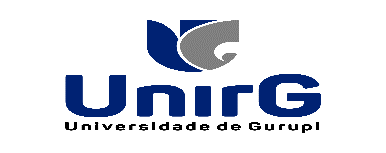 PROCESSO SELETIVO PARA ESTAGIÁRIOS ACADÊMICOSFICHA DE INSCRIÇÃONome: _____________________________________________________________Sexo: (  ) M (  ) F Data de Nasc: ___/___/_______ Idade: ___________ Estado Civil: ___________________________ Nº de Filhos: ___________ Endereço: _____________________________________Bairro:________________ CEP:___________ Cidade: _______________Estado: ______ Telefones (contato): _______________________________ RG: _________________________ CPF:______________________________________ E-mail:____________________________________________________________________ Curso: ____________________________________Período:_____________ Horário Disponível para estágio:________________________________________________Portador de Necessidades Especiais? (  ) SIM (  ) NÃO Gurupi-TO, _____/______/_________ __________________________________